1	4 pipes GmbHHerstellerinformation4 pipes GmbH 
Sigmundstraße 182 
90431 NürnbergTelefon +49 (0)911 81006-0 
Fax +49 (0)911 81006-111 
info@4pipes.de 
http://www.4pipes.de 
1.1	Wanddurchführung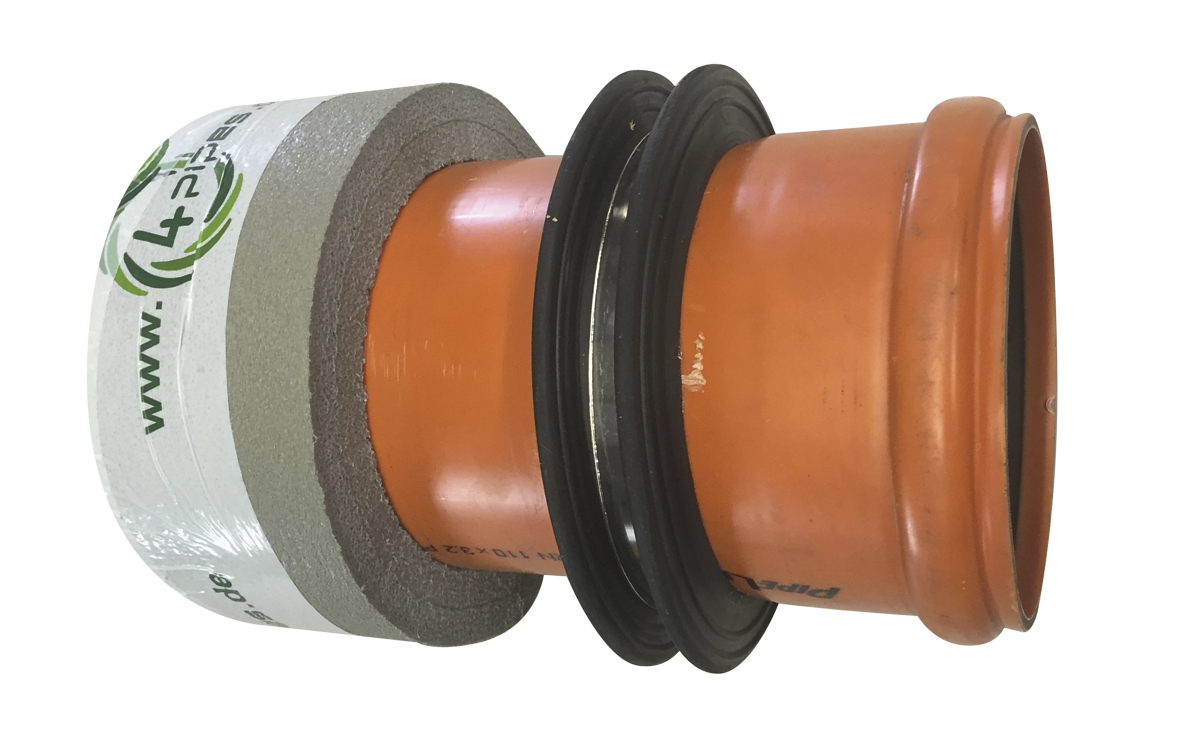  
Wanddurchführungen dienen als zuverlässige, druckdichte Rohrdurchführung, wenn die Leitung direkt im WU-Beton vergossen wird. Der Lieferumfang inkl. Wassersperre und Verschlusskappen ermöglicht eine unkomplizierte und schnelle Handhabung.Rohrwerkstoff:  	KG altern. KG 2000Dimension:  	…………………………………………….mmLänge:  		…………………………………………….mmMenge: ...........StEP: ...........GP: ...........